EMONA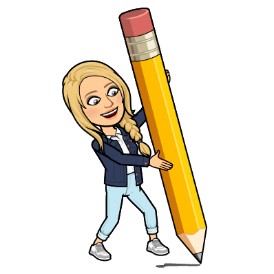 Emona je bila rimsko mesto, ki je pred več kot 2000 leti nastalo na območju današnje Ljubljane. Mesto je bilo pravilne pravokotne oblike in obdano z mogočnim mestnim obzidjem v katerem so bila 4 glavna vrata. Na severni in zahodni strani je imela dva obrambna jarka.Kjer sta se sekali dve glavni ulici, se je razprostiral forum. Na njem je bil tempelj, v katerem so Rimljani častili bogove. Zunaj mestnega obzidja so obrtniki postavili različne delavnice, kmetje pa so obdelovali zemljo in mesto oskrbovali s hrano.Ob glavnih cestah, ki so vodile v mesto, so Emonci pokopavali umrle. Zelo natančno so ločevali mesto živih od mesta umrlih.Mestece je živelo več kot 400 let, nato pa je bilo leta 452 požgano. Približno sto let kasneje je Emona dokončno propadla.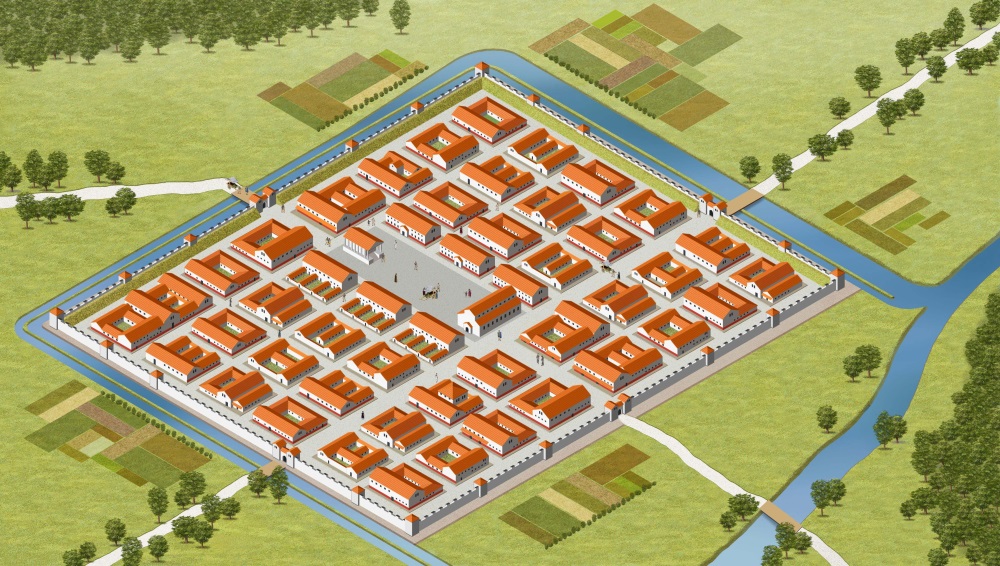 